在家防疫安心文宣安心的第一步驟是掌握正確訊息，避免謠言產生恐慌。＊我可以從哪裡得到正確訊息？衛生福利部疾病管制署https://www.cdc.gov.tw/＊我是學生，我可以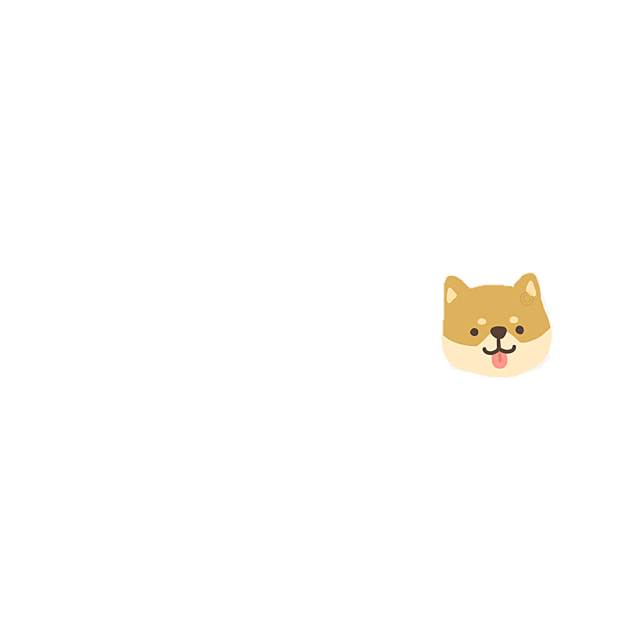 ＊我是家長，我可以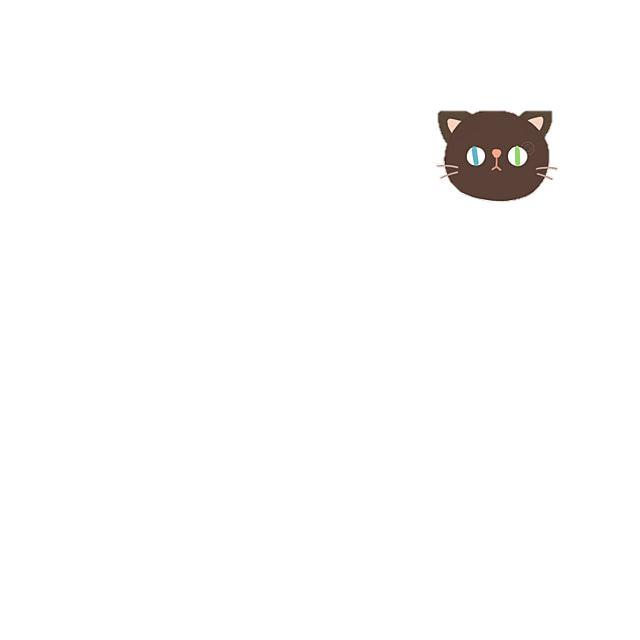 